正誤表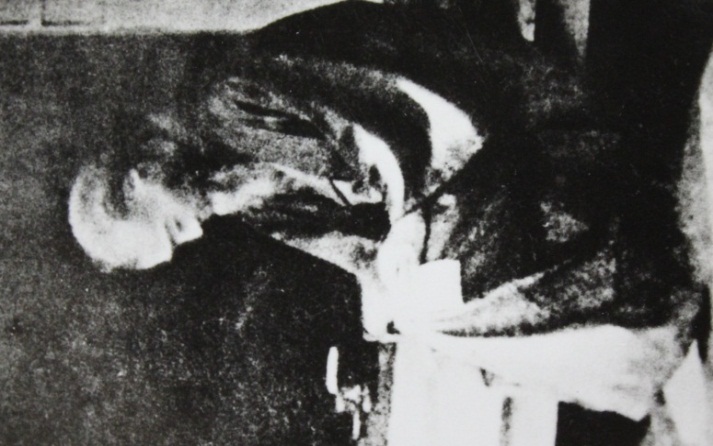 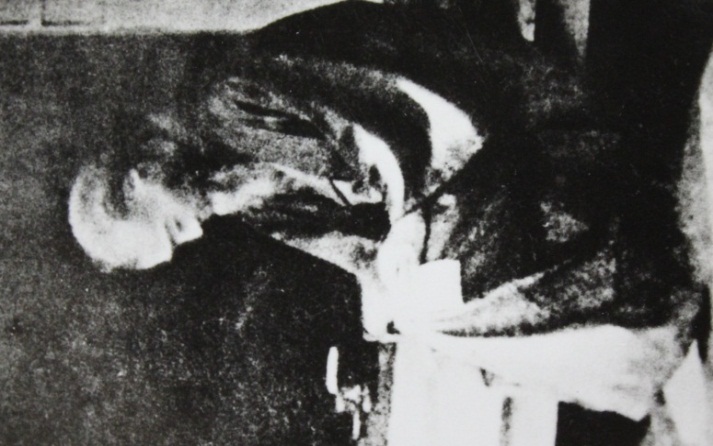 平成26年3月10日に刊行しました『間部詮勝ゆかりの地 ガイドブック』につきまして、上記の誤りがありました。　お読みいただきました皆様方、また関係機関の方々にご迷惑をかけましたことをお詫び申し上げます。頁箇所箇所正誤6本文17行目明治二一年（一八八八）明治二一年（一八八一）7本文12行目嘉永二年（一八四九）文久期（一八六一～一八六三）8本文4行目集仙亭帰去来庵集仙亭帰来庵10本文12行目旭町二丁目鯖江商工会議所12本文1行目五ヶ月前前年13本文19行目博物館大阪歴史博物館16コラム1行目文政元年（1818）文政元年（1810）17コラム4行目吉左衛門宅からは西郷隆盛の幸左衛門宅からは西郷隆盛宛の18挿入画像中央左孝明天皇御尊影（泉涌寺）孝明天皇御尊影（泉湧寺）21⑪4行目詮勝の次男詮実詮勝の長男詮実23コラム（左）1行目安政六年（一八五九）安政六年（一八六九）25本文2行目天正一八年天正元年26コラム九品寺東京都台東区花川戸2-11-3東京都台東区花戸川2-11-327本文ルビ15行目徳川宗家家達（いえさと）徳川宗家家達（いえたつ）27本文18行目ています。詮勝の足跡は東京都港区の薬王寺（日蓮宗）にもみられます。この寺には…ています。他にもこの寺には…